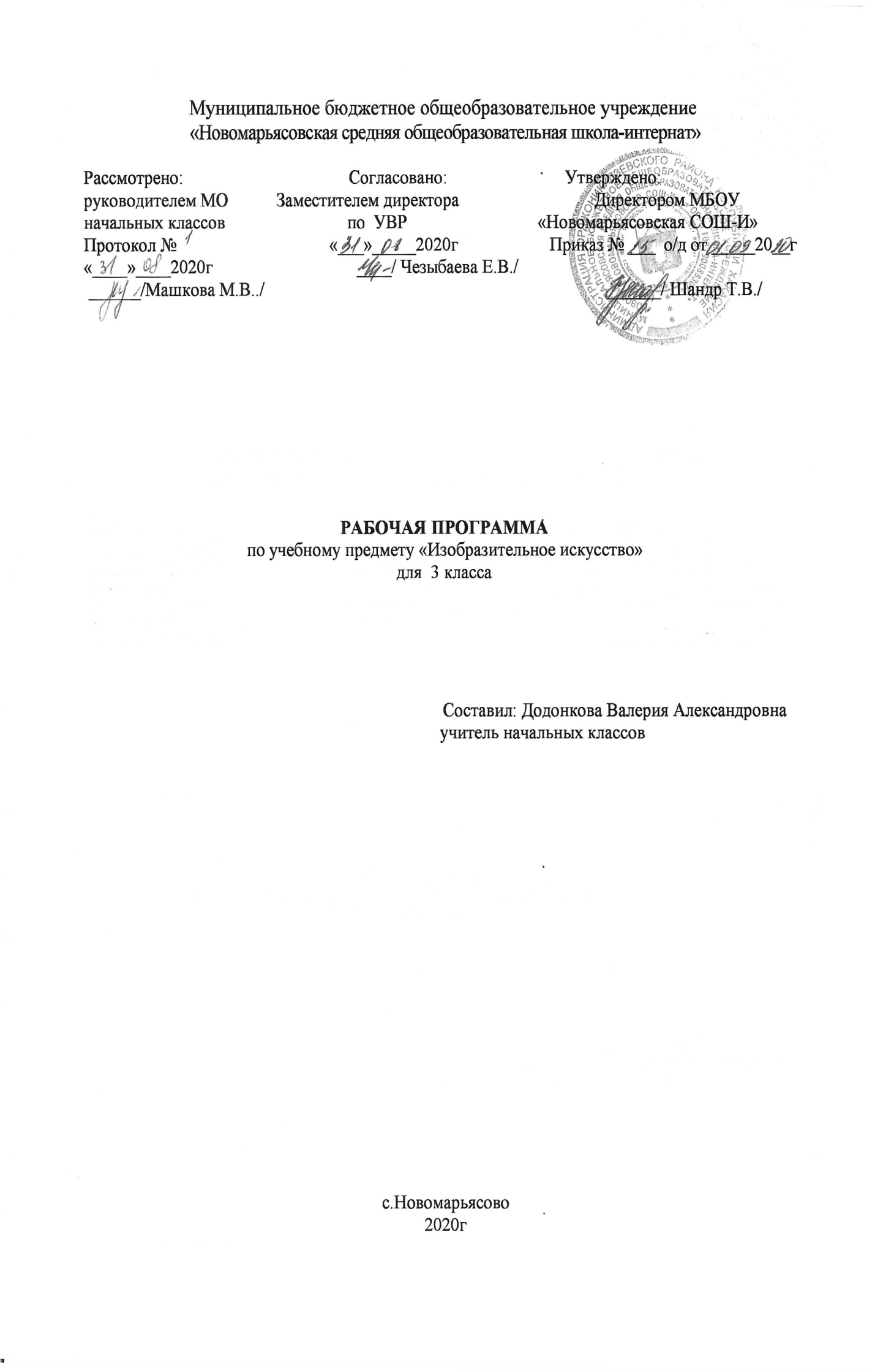 1. Пояснительная записка 3кл. Рабочая программа по изобразительному искусству   разработана на основании:  - федерального государственного образовательного стандарта начального и общего образования второго поколения;- на основе  авторской программы  Б.М. Неменского (Изобразительное искусство), приведённой  в соответствие с требованиями Федерального компонента государственного стандарта начального образования; в соответствии с Основной образовательной программой  начального общего образования ;- федерального перечня учебников, рекомендуемых к использованию в 2020-2021 учебном году;- ООП НОО МБОУ «Новомарьясовская СОШ-И».Программа «Изобразительное искусство» является целостным интегрированным курсом, который включает в себя все основные виды искусства: живопись, графику, скульптуру, архитектуру и дизайн, народное и декоративно – прикладное искусства. Приоритетной целью художественного образования в школе является духовно-нравственное развитие ребенка, т. е. формирование у него качеств, отвечающих представлениям об истинной человечности, о доброте и культурной полноценности в восприятии мира. Культуросозидающая роль программы состоит также в воспитании гражданственности  и патриотизма.Связи искусства с жизнью человека, роль искусства в повседневном его бытии, в жизни общества, значение искусства в развитии каждого ребёнка – главный смысловой стержень программы.Для выполнения поставленных учебно-воспитательных задач программой предусмотрены следующие основные виды занятий:-рисование с натуры (рисунок, живопись),-рисование на темы и иллюстрирование (композиция),-декоративная работа,-лепка,-аппликация с элементами дизайна,-беседы об изобразительном искусстве и красоте вокруг нас.Художественная деятельность детей с дефектами зрения на уроках находит разнообразные формы выражения:-изображение на плоскости и в объеме (с натуры, по памяти, по представлению); -декоративная и конструктивная работа;-восприятие явлений действительности и произведений искусства;-обсуждение работ товарищей, результатов коллективного творчества и индивидуальной работы на уроках;-изучение художественного наследия;-подбор иллюстративного материала к изучаемым темам;-прослушивание музыкальных и литературных произведений (народных, классических, современных). Обучение в третьем классе  строится на приобщении детей к миру искусства через познание окружающего  предметного мира, его художественного смысла. Детей подводят к пониманию того, что предметы имеют не только утилитарное назначение, но являются также носителями духовной культуры, и так было всегда – от древности до наших дней. Задача – введение ребят в мир искусства, эмоционально связанный с миром их личных наблюдений, переживаний, раздумий. В курсе освещены следующие разделы:-Искусство в твоём доме-Искусство на улицах твоего города-Художник и зрелище-Художник и музей Первый раздел «Искусство в твоём доме». Здесь Мастера «ведут» ребёнка в его квартиру и выясняют, что же каждый из них сделал в ближайшем окружении ребёнка. В итоге выясняется, что без участия Мастеров не создавался ни один предмет дома, без Мастеров не было бы и самого дома. В этом разделе рассматриваются темы: «Твои игрушки», «Посуда у тебя дома», «Мамин платок», «Обои и шторы в твоём доме», «Твои книжки», «Поздравительная открытка»Всё начинается «с порога родного дома». Раздел «Искусство на улицах твоего города» посвящён этому «порогу». И Родины нет без него. Не просто Москва или Тула, но именно родная улица, идущая «у лица» твоего дома, исхоженная ногами. В этом разделе раскрываются темы: «Памятники архитектуры – наследие веков», «Парки, скверы, бульвары», «Ажурные ограды», «Фонари на улицах и в парках», «Витрины магазинов», «Транспорт в городе».В зрелищных искусствах Братья-Мастера принимали участие с древних времён. Но и сегодня их роль незаменима. В раздел «Художник и зрелище» вошли темы: «Театральные маски», «Художник в театре», «Театр кукол», «Театральный занавес», «Афиша, плакат», «Художник и цирк».Познакомившись с ролью художника в нашей повседневной жизни, с разными прикладными формами искусства, третий учебный год завершается разделом «Художник и музей». Этот раздел об искусстве, произведения которого хранятся в музеях. Каждый город может гордиться своими музеями.Музеи Москвы, Санкт-Петербурга, других городов России – хранители великих произведений русского и мирового искусства. И к этим шедеврам каждый ребенок должен прикоснуться и научиться гордиться  родной культурой, тем, что именно его родной город хранит такие великие произведения. Они хранятся именно в музеях. Раздел «Художник и музей» содержит темы: «Музеи в жизни города», «Произведения искусства, которые хранятся в этих музеях», «Картина-пейзаж», «Картина-портрет», «В музеях хранятся скульптуры известных мастеров», «Исторические картины и картины бытового жанра».Программа позволяет детям с дефектами зрения освоить курс «Изобразительное искусство» в полном объёме.Одной из главных целей преподавания искусства становится задача развития у детей  интереса к внутреннему миру человека, способности углубления в себя, осознания своих внутренних переживаний.Основными задачами преподавания изобразительного искусства являются:-овладение знаниями элементарных основ реалистического рисунка, формирование навыков рисования с натуры, по памяти, по представлению, ознакомление с особенностями работы в области декоративно- прикладного и народного искусства, лепки и аппликации;-развитие у детей изобразительных способностей, художественного вкуса, творческого воображения, пространственного мышления, эстетического чувства и понимания прекрасного, воспитание интереса и любви к искусству.Для выполнения поставленных учебно-воспитательных задач программой предусмотрены следующие основные виды занятий:-рисование с натуры (рисунок, живопись),-рисование на темы и иллюстрирование (композиция),-декоративная работа,-лепка,-аппликация с элементами дизайна,-беседы об изобразительном искусстве и красоте вокруг нас.Художественная деятельность детей с дефектами зрения на уроках находит разнообразные формы выражения:-изображение на плоскости и в объеме (с натуры, по памяти, по представлению); -декоративная и конструктивная работа;-восприятие явлений действительности и произведений искусства;-обсуждение работ товарищей, результатов коллективного творчества и индивидуальной работы на уроках;-изучение художественного наследия;-подбор иллюстративного материала к изучаемым темам;-прослушивание музыкальных и литературных произведений (народных, классических, современных).«Новомарьясовской общеобразовательной школы – интернат» для 3  класса  тематическое планирование рассчитано на 34 часа в год, 1 часа в неделю. -УМК; «Школа России». Данная линия учебников  входит в Федеральный перечень учебников, рекомендованных Министерством образования и науки Российской Федерации к использованию в образовательном процессе в общеобразовательных учреждениях на 2013/2014гг. Учебно-методический комплект  выпускает издательство «Просвещение».Коротеева Е.И. Изобразительное искусство. Учебник для 3 класса начальной школы / Под ред. Б.М. Неменского. – М.: Просвещение, 2010.Жукова Т.А. Рабочие программы. Начальная школа. Технологические карты на сайте изд. ПросвещениеИнтернет-ресурсы-Единая коллекция Цифровых Образовательных Ресурсов. Режим доступа:http://school-collection.edu.ru - КМ-Школа (образовательная среда для комплексной информатизации школы).  Режим доступа: http://www. km-school.ru-Официальный сайт государственной системы развивающего обучения им. Л. В. Занкова.  Режим доступа: http://zankov.ru- Презентация уроков «Начальная школа». Режим доступа: http://nachalka/info/about/193- Я иду на урок начальной школы (материалы к уроку).  Режим доступа: http://nsc.1 september.ru/urokКласс разноуровневый. В целом обучающиеся класса весьма разнородны с точки зрения своих индивидуальных особенностей: памяти, внимания, воображения, мышления, уровня работоспособности, темпа деятельности. Это обусловило необходимость использования в работе с ними разнообразных форм и методов работы.   Возможные риски: актированные дни (низкий температурный режим, карантин(повышенный уровень заболеваемости), больничный лист, курсовая переподготовка, семинары. В случае болезни учителя, курсовой переподготовки, поездках на  семинары, больничного листа, уроки согласно рабочей программы, будет проводить другой учитель соответствующего профиля. Возможен вариант переноса тем уроков во внеурочное время (элективные учебные предметы, факультативы, консультации, предметные недели). В случае карантина, актированных дней возможно внесение изменений в график годового календарного учебного года по продлению учебного года, либо перенос каникулярных периодов в другое время.                                2.Планируемые результатыПредметные результаты:-сформированность первоначальных представлений о роли изобразительного искусства в жизни человека, его роли в духовно-нравственном развитии человека;-сформированность основ художественной культуры, в том числе на материале художественной культуры родного края, эстетического отношения к миру; понимание красоты как ценности, потребности в художественном творчестве и в общении с искусством;-овладение практическими умениями и навыками в восприятии, анализе и оценке произведений искусства;-овладение элементарными практическими умениями и навыками в различных видах художественной деятельности (рисунке, живописи, скульптуре, художественном конструировании), а также в специфических формах художественной деятельности, базирующихся на ИКТ (цифровая фотография, видеозапись, элементы мультипликации и пр.);-знание видов художественной деятельности: изобразительной (живопись, графика, скульптура), конструктивной (дизайна и архитектура), декоративной (народных и прикладные виды искусства);-знание основных видов и жанров пространственно-визуальных искусств;-понимание образной природы искусства;-эстетическая оценка явлений природы, событий окружающего мира-применение художественных умений, знаний и представлений в процессе выполнения художественно-творческих работ;-способность узнавать, воспринимать, описывать и эмоционально оценивать несколько великих произведений русского и мирового искусства;-умение обсуждать и анализировать произведения искусства,-выражая суждения о содержании, сюжетах и выразительных средствах;-усвоение названий ведущих художественных музеев России-и художественных музеев своего региона;-умение видеть проявления визуально-пространственных искусств в окружающей жизни: в доме, на улице, в театре, на празднике;-способность использовать в художественно-творческой дельности различные художественные материалы и художественные техники;-способность передавать в художественно-творческой деятельности характер, эмоциональных состояния и свое отношение к природе, человеку, обществу;-умение компоновать на плоскости листа и в объеме заду манный художественный образ;-освоение умений применять в художественно-творческой деятельности основы цветовидения, основы графической грамоты;-овладение навыками моделирования из бумаги, лепки из пластилина, навыками изображения средствами аппликации и коллажа;-умение характеризовать и эстетически оценивать разнообразие и красоту природы различных регионов нашей страны;-умение рассуждать о многообразии представлений о красоте у народов мира, способности человека в самых разных природных условиях создавать свою самобытную художественную культуру;-изображение в творческих работах особенностей художественной культуры разных (знакомых по урокам) народов, передача особенностей понимания ими красоты природы, человека, народных традиций;-способность эстетически, эмоционально воспринимать красоту городов, сохранивших исторический облик, — свидетелей нашей истории;-умение приводить примеры произведений искусства, выражающих красоту мудрости и богатой духовной жизни, красоту внутреннего мира человека. Метапредметные результаты:-освоение способов решения проблем творческого и поискового характера;-овладение умением творческого видения с позиций художника, т. е. умением сравнивать, анализировать, выделять главное, обобщать;-формирование умения понимать причины успеха неуспеха учебной деятельности и способности конструктивно действовать даже в ситуациях неуспеха;-освоение начальных форм познавательной и личностной рефлексии;-овладение логическими действиями сравнения, анализа, синтеза, обобщения, классификации по родовидовым признакам;-овладение умением вести диалог, распределять функции и роли в процессе выполнения коллективной творческой работы;-использование средств информационных технологий для решения различных учебно-творческих задач в процессе поиска дополнительного изобразительного материала, выполнение творческих проектов, отдельных упражнений по живописи, графике, моделированию и т. д.;-умение планировать и грамотно осуществлять учебные действия в соответствии с поставленной задачей, находить варианты решения различных художественно-творческих задач;-умение рационально строить самостоятельную творческую деятельность, умение организовать место занятий;-осознанное стремление к освоению новых знаний и умений, к достижению более высоких и оригинальных творческих результатов.Личностные результаты:-чувство гордости за культуру и искусство Родины, своего города;-уважительное отношение к культуре и искусству других народов нашей страны и мира в целом;-понимание особой роли культуры и искусства в жизни общества и каждого отдельного человека;-сформированность эстетических чувств, художественно-творческого мышления, наблюдательности и фантазии;-сформированность эстетических потребностей (потребностей на общении с искусством, природой, потребностей в творческом отношении к окружающему миру, потребностей в самостоятельной практической творческой деятельности), ценностей и чувств;-развитие этических чувств, доброжелательности и эмоционально—нравственной отзывчивости, понимания и сопереживания чувствам других людей;-овладение навыками коллективной деятельности в процессе совместной творческой работ в команде одноклассников од руководством учителя;-умение сотрудничать с товарищами в процессе совместной деятельности, соотносить свою часть рабаты с общим замыслом;-умение обсуждать и анализировать собственную художественную деятельность и работу одноклассников с позиций творческих задач данной темы, с точки зрения содержания и средств его выражен                                                  3.Содержание учебного предметаТема 1. Искусство в твоем доме.  Здесь "Мастера" ведут ребенка в его квартиру и выясняют, что же каждый из них "сделал" в ближайшем окружении ребенка, и в итоге выясняется, что без их участия не создавался ни один предмет дома, не было бы и самого дома.Твои игрушки. Игрушки – какими им быть – придумал художник. Детские игрушки, народные игрушки, самодельные игрушки. Лепка игрушки из пластилина или глины.Посуда у тебя дома. Повседневная и праздничная посуда. Конструкция, форма предметов и роспись и украшение посуды. Работа "Мастеров Постройки, Украшения и Изображения" в изготовлении посуды. Изображение на бумаге. Лепка посуды из пластилина с росписью по белой грунтовке.Мамин платок. Эскиз платка: для девочки, для бабушки, то есть разных по содержанию, ритмике рисунка, колориту, как средство выражения.Обои и шторы в твоем доме. Эскизы обоев или штор для комнаты, имеющей четкое назначение: спальня, гостиная, детская. Можно выполнить и в технике набойки.Твои книжки. Художник и книга. Иллюстрации. Форма книги. Шрифт. Буквица. Иллюстрирование выбранной сказки или конструирование книжки-игрушки. Поздравительная открытка. Эскиз открытки или декоративной закладки (по растительным мотивам). Что сделал художник в нашем доме (обобщение темы) В создании всех предметов в доме принял участие художник. Ему помогали наши "Мастера Изображения, Украшения и Постройки". Понимание роли каждого из них. Форма предмета и ее украшение. На обобщающем уроке можно организовать игру в художников и зрителей или игру в экскурсоводов на выставке работ выполненных в течение четверти. Ведут беседу три "Мастера". Они рассказывают и показывают, какие предметы окружают людей дома в повседневной жизни. Есть ли вообще дома предметы, над которыми не работали художники? Понимание, что все, что связано с нашей жизнью, не существовало бы без труда художников, без изобразительного, декоративно-прикладного искусства, архитектуры, дизайна, это должно быть итогом и одновременно открытием.Тема 2. Искусство на улицах твоего города.Памятники архитектуры – наследие веков. Изучение и изображение архитектурного памятника, своих родных мест.Парки, скверы, бульвары. Архитектура, постройка парков. Образ парка. Парки для отдыха, парки-музеи, детские парки. Изображение парка, сквера, возможен коллаж.Ажурные ограды. Чугунные ограды в Санкт-Петербурге и в Москве, в родном городе, деревянный ажур наличников. Проект ажурной решетки или ворот, вырезание из сложенной цветной бумаги и вклеивание их в композицию на тему "Парки, скверы, бульвары".Фонари на улицах и в парках. Какими бывают фонари? Форму фонарей тоже создает художник: праздничный, торжественный фонарь, лирический фонарь. Фонари на улицах городов. Фонари – украшение города. Изображение или конструирование формы фонаря из бумаги.Витрины магазинов. Роль художника в создании витрин. Реклама. Проект оформления витрины любого магазина (по выбору детей).Транспорт в городе. В создании формы машин тоже участвует художник. Машины разных времен. Умение видеть образ в форме машин. Придумать, нарисовать или построить из бумаги образы фантастических машин (наземных, водных, воздушных).Что сделал художник на улицах моего города (обобщение темы)Опять должен возникнуть вопрос: что было бы, если бы наши "Братья-Мастера" ни к чему не прикасались на улицах нашего города? На этом уроке из отдельных работ создается одно или несколько коллективных панно. Это может быть панорама улицы района из нескольких склеенных в полосу рисунков в виде диорамы. Здесь можно разместить ограды и фонари, транспорт. Дополняется диорама фигурами людей, плоскими вырезками деревьев и кустов. Можно играть в "экскурсоводов" и "журналистов". Экскурсоводы рассказывают о своем городе, о роли художников, которые создают художественный облик города.Тема 3. Художник и зрелище.В зрелищных искусствах "Братья-Мастера" принимали участие с древних времен. Но и сегодня их роль незаменима. По усмотрению педагога, можно объединить большинство уроков темы идеей создания кукольного спектакля, к которому последовательно выполняются занавес, декорации, костюмы, куклы, афиша. В конце на обобщающем уроке можно устроить театрализованное представление.Театральные маски. Маски разных времен и народов. Маски в древних образах, в театре, на празднике. Конструирование выразительных острохарактерных масок.Художник в театре. Вымысел и правда театра. Праздник театра. Декорации и костюмы персонажей. Театр на столе. Создание макета декораций спектакля.Театр кукол. Театральные куклы. Театр Петрушки. Перчаточные куклы, тростевые, марионетки. Работа художника над куклой. Персонажи. Образ куклы, ее конструкция и украшение. Создание куклы на уроке.Театральный занавес. Роль занавеса в театре. Занавес и образ спектакля. Эскиз занавеса к спектаклю (коллективная работа, 2–4 человека).Афиша, плакат. Значение афиши. Образ спектакля, его выражение в афише. Шрифт. Изображение.Художник и цирк. Роль художника в цирке. Образ радостного и таинственного зрелища. Изображение циркового представления и его персонажей.Как художники помогают сделать праздник. Художник и зрелище (обобщающий урок)Праздник в городе. "Мастера Изображения, Украшения и Постройки" помогают создать Праздник. Эскиз украшения города к празднику. Организация в классе выставки всех работ по теме. Замечательно, если удастся сделать спектакль и пригласить гостей и родителей.Тема 4. Художник и музей.Музеи в жизни города. Разнообразные музеи. Роль художника в организации экспозиции. Крупнейшие художественные музеи: Третьяковская галерея, Музей изобразительных искусств им. А.С. Пушкина, Эрмитаж, Русский музей, музеи родного города.Искусство, которое хранится в этих музеях. Что такое "картина". Картина-натюрморт. Жанр натюрморта. Натюрморт как рассказ о человеке. Изображение натюрморта по представлению, выражение настроения.Картина-пейзаж. Смотрим знаменитые пейзажи: И.Левитана, А.Саврасова, Н.Рериха, А.Куинджи, В.Ван Гога, К.Коро. Изображение пейзажа по представлению с ярко выраженным настроением: радостный и праздничный пейзаж; мрачный и тоскливый пейзаж; нежный и певучий пейзаж. Дети на этом уроке вспомнят, какое настроение можно выразить холодными и теплыми цветами, глухими и звонкими и, что может получиться при их смешении.Картина-портрет. Знакомство с жанром портрета. Портрет по памяти или по представлению (портрет подруги, друга).В музеях хранятся скульптуры известных мастеров. Учимся смотреть скульптуру. Скульптура в музее и на улице. Памятники. Парковая скульптура. Лепка фигуры человека или животного (в движении) для парковой скульптуры.Исторические картины и картины бытового жанра. Знакомство с произведениями исторического и бытового жанра. Изображение по представлению исторического события (на тему русской былинной истории или истории средневековья, или изображение своей повседневной жизни: завтрак в семье, мы играем и т.д.).Музеи сохраняют историю художественной культуры, творения великих художников (обобщение темы). "Экскурсия" по выставке лучших работ за год, праздник искусств со своим собственным сценарием. Подвести итог: какова роль художника в жизни каждого человека.4. Календарно тематическое планирование№                                                           Тема урокаДата планДата факт1Искусство в твоём доме. Твоя игрушка.2Твоя посуда. Сервиз из нескольких предметов.3Мамин платок. Составление декоративных композиций (гжель, хохлома).4Обои, шторы в твоём доме. Создание эскизов обоев или штор для разных комнат. Полосные растительные орнаменты.5Твоя книжка. Иллюстрирование книжки.6Поздравительная открытка.7Декоративная закладка.8Что сделал художник в нашем доме. Обсуждение детских работ.9Искусство на улицах твоего города. В мире народного зодчества. Наследие предков: памятники архитектуры.10Витрины на улицах.11Создание проекта оформления витрин.12Парки, скверы, бульвары.13Ажурные ограды.14Фонари на улицах и парках.15Транспорт.16Художник и зрелище. Художник и театр (образ театрального героя).17Образ театрального героя. Эскиз театрального героя ( кукла- персонаж).18Театральные маски.19Конструирование маски.20Театр кукол. Создание куклы к кукольному спектаклю.21Создание театрального костюма для кукольного спектакля.22Театральный занавес. Эскиз занавеса.23Афиша. Знакомство с театральным плакатом, афишей.24Создание афиши к театру.25Художник и цирк. Праздник в городе.26Коллективная « Весёлая клоунада». Создание эскиза циркового представления.27Художник и музей. Музеи в жизни города.28Картина- пейзаж. Изображение пейзажа- настроения.29Картина- натюрморт. Создание натюрморта.30Картина- портрет. Портрет друга.31Картины исторические и бытовые. Изображение сцены из повседневной жизни в семье, школе.32Скульптура в музее и на улице.33Художественная выставка.34Коллективная выставка лучших детских работ.